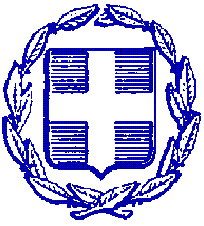 ΕΛΛΗΝΙΚΗ ΔΗΜΟΚΡΑΤΙΑΠΕΡΙΦΕΡΕΙΑ ΗΠΕΙΡΟΥΔ/ΝΣΗ ΔΙΑ ΒΙΟΥ ΜΑΘΗΣΗΣ-ΑΠΑΣΧΟΛΗΣΗΣ-ΕΜΠΟΡΙΟΥ& ΤΟΥΡΙΣΜΟΥΤΜΗΜΑ ΤΟΥΡΙΣΜΟΥΤαχ. Δ/νση: Πλ. Πύρρου 1 – 45001 – Ιωάννινα Πληροφ.: Σωτήρης ΛώληςΤηλ.: 26510-87143e-mail: s.lolis@php.gov.gr ΣΤΗ ΔΙΕΘΝΗ ΕΚΘΕΣΗ PHILOXENIA 2022 ΘΑ ΣΥΜΜΕΤΑΣΧΕΙ Η ΠΕΡΙΦΕΡΕΙΑ ΗΠΕΙΡΟΥ.Η Περιφέρεια Ηπείρου , στο πλαίσιο του Εργου: «Δικτύωση και Προβολή του Τουρισμού της Περιφέρειας Ηπείρου», στοχεύοντας στην περαιτέρω ανάπτυξη του τουριστικού προϊόντος της, θα συμμετάσχει με δικό της περίπτερο στην Διεθνή Έκθεση PHILOXENIA 2022  που διοργανώνεται στις 18-20 Νοεμβρίου, στο Διεθνές Εκθεσιακό & Συνεδριακό Κέντρο Θεσσαλονίκης.Η  τουριστική έκθεση  PHILOXENIA, υποδέχεται επαγγελματίες και κοινό εδώ και 37 χρόνια , φιλοξενώντας εκθέτες και επισκέπτες της ελληνικής και διεθνούς τουριστικής αγοράς ενώ αποτελεί σημείο  συνάντησης παραγόντων του ελληνικού τουριστικού προϊόντος.Οι  Εκθέτες που θα φιλοξενούνται  στο περίπτερο της περιφέρειας  Ηπείρου, θα έχουν  την ευκαιρία να επικοινωνήσουν  με το ευρύ κοινό της έκθεσης, επιδιώκοντας την  ανάπτυξη συνεργασιών προωθώντας τον προορισμό και τις επιχειρήσεις τους. Οι επισκέπτες στο περίπτερο της Περιφέρειας Ηπείρου, θα πρέπει να προχωρήσουν στην προεγγραφή τους στο παρακάτω link και να παραλάβουν την ηλεκτρονική πρόσκληση/κάρτα εισόδου της PHILOXENIA η οποία είναι απαραίτητη για την είσοδο στο χώρο της Εκθεσης.https://services.helexpo.gr/philoxenia2022reg/ Όσοι ενδιαφέρονται να συμμετάσχουν με έντυπο ενημερωτικό υλικό ( εως 50 αντίτυπα), μπορούν να το αποστείλουν στο Τμήμα Τουρισμού της Περιφέρειας Ηπείρου (γραφείο 143) ως την Παρασκευή 7/11/2022  και ωρα  12.00 πμ.. Πληροφορίες: τηλ 2651087143.                                                                   Η Προϊσταμένη ΔιεύθυνσηςΙΟΥΛΙΑ ΜΑΡΚΟΥΛΑΠΟΛΙΤΙΚΟΣ ΜΗΧΑΝΙΚΟΣ